Zakres rzeczowy robót  w postępowaniu WIZ.271.2.   .202 obejmujących remont sal lekcyjnych w Szkole Podstawowej nr 6 budynek „B” przy ul. Kościuszki 11 w Świnoujściu.Sala nr 32     (I piętro) (wymiary sali: 8,84m x 5,69m, h= 3,16m)- malowanie ścian do wysokości lamperii  (1,63 m) emalią ftalową matową (kolor NCS S 1502 –R) z przygotowaniem powierzchni do malowania (gładzie gipsowe grubości około 3 mm),-  malowanie ścian na na wysokości powyżej ościeżnicy drzwiowej do sufitu  farbą lateksową  (kolor NCS S 1002-R) z  przygotowaniem powierzchni  do  malowania (gładzie gipsowe grubości około 3 mm), - malowanie sufitów farbą emulsyjną białą z przygotowaniem podłoża do malowania –   (ściany i sufity gruntowane podkładem dla farb lateksowych i  emulsji).- malowanie grzejników żeliwnych pod okiennych emalią ftalową do powierzchni   stalowych i żeliwnych z przygotowaniem powierzchni do malowania (grzejniki wys. 60 cm   x 8 żeber x 3 kpl),- zamontowanie odbojów ściennych PCV szer. Do 20 cm w kolorze dostosowanym do koloru   ściany (6,46 m),- montaż białych  nakładek pcv na parapety z przygotowaniem  parapetów do ich montażu       (parapety o wymiarach: 24cmx247cm x 3 szt.- montaż narożników ochronnych (szer. 5 cm z wyobloną krawędzią np. narożnik elastyczny    FAT firmy Polmor Profil)) na pionowe miejsca ościeża drzwiowego do wysokości lamperii     1,63 m,  -zabezpieczenie grubą folią poliestrową podłóg przed wykonywaniem robót     malarskich, sprzątanie po robotach malarskich,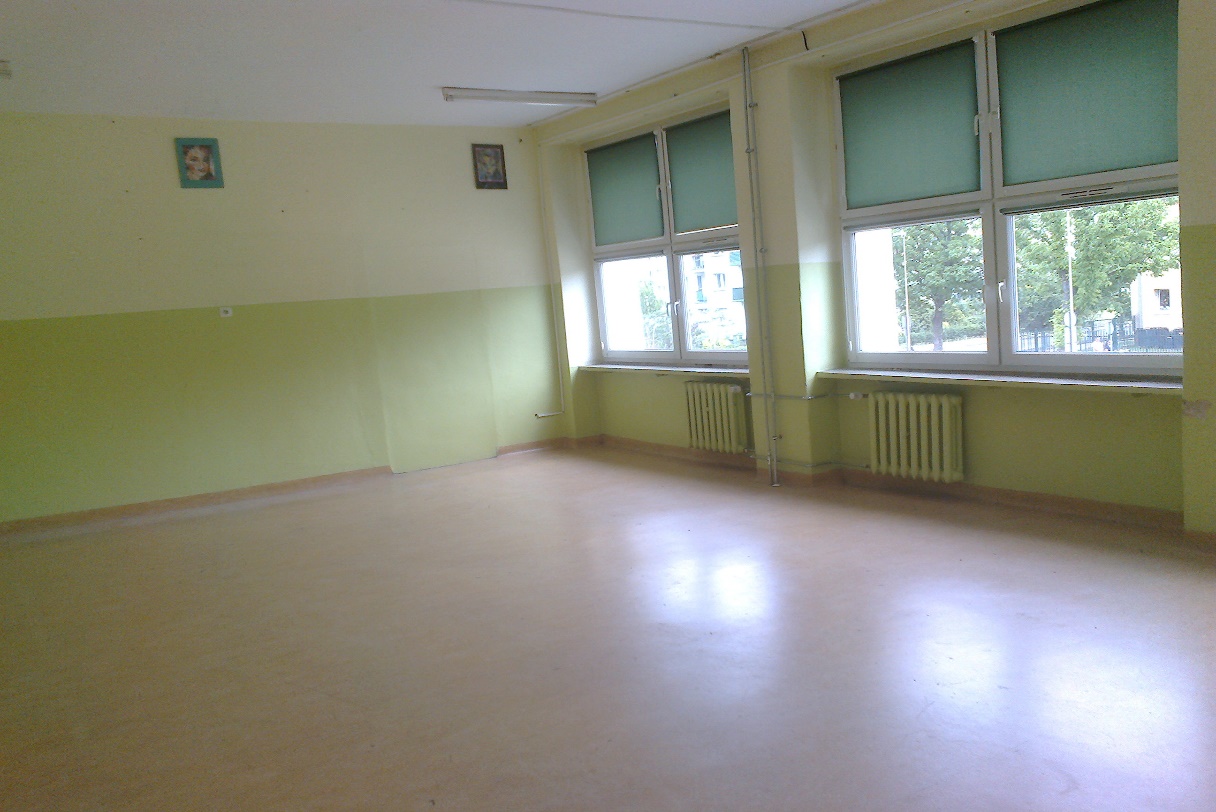 Sala nr 35   (wymiary sali: 8,51m x 5,69m, h= 3,16m)(I piętro) (wymiary sali: 8,84m x 5,69m, h= 3,16m)- malowanie ścian do wysokości lamperii  (1,63 m) emalią ftalową matową (kolor NCS S 1502 –R) z przygotowaniem powierzchni do malowania (gładzie gipsowe grubości około 3 mm),-  malowanie ścian na na wysokości powyżej ościeżnicy drzwiowej do sufitu  farbą lateksową  (kolor NCS S 1002-R) z  przygotowaniem powierzchni  do  malowania (gładzie gipsowe grubości około 3 mm), - malowanie sufitów farbą emulsyjną białą z przygotowaniem podłoża do malowania –   (ściany i sufity gruntowane podkładem dla farb lateksowych i  emulsji).- malowanie grzejników żeliwnych pod okiennych emalią ftalową do powierzchni   stalowych i żeliwnych z przygotowaniem powierzchni do malowania (grzejniki wys. 60 cm   x 8 żeber x 3 kpl),- zamontowanie odbojów ściennych PCV szer. Do 20 cm w kolorze dostosowanym do koloru   ściany (6,46 m),- montaż białych  nakładek pcv na parapety z przygotowaniem  parapetów do ich montażu       (parapety o wymiarach: 24cmx247cm x 3 szt.- montaż narożników ochronnych (szer. 5 cm z wyobloną krawędzią np. narożnik elastyczny    FAT firmy Polmor Profil)) na pionowe miejsca ościeża drzwiowego do wysokości lamperii     1,63 m,  -zabezpieczenie grubą folią poliestrową podłóg przed wykonywaniem robót     malarskich, sprzątanie po robotach malarskich,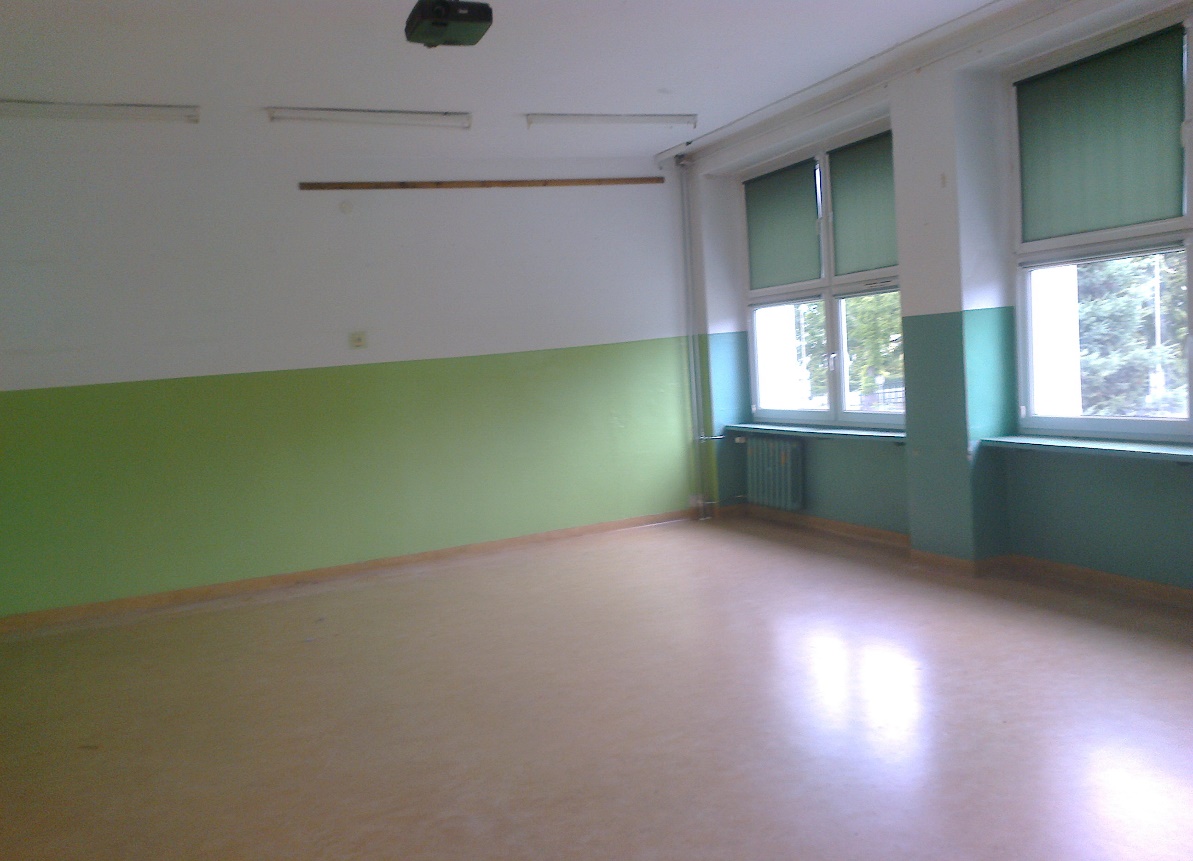 Sala nr 51   - likwidacja zacieku na suficie poprzez zmycie/zeskrobanie, izolowanie plamy po zacieku,   malowanie miejsca po zacieku farbą emulsyjną (pow. około 1 m2),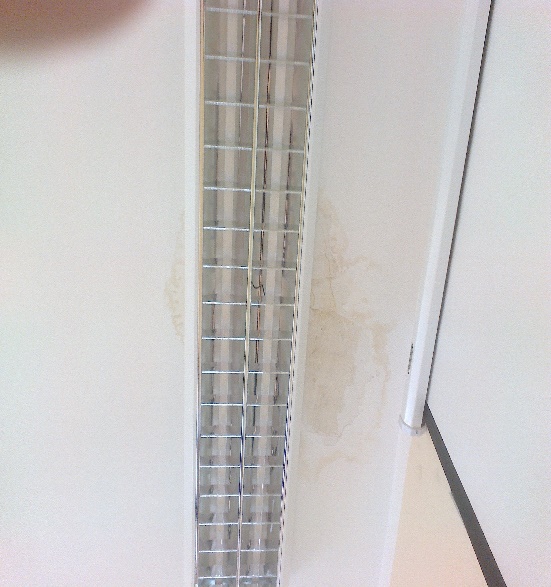 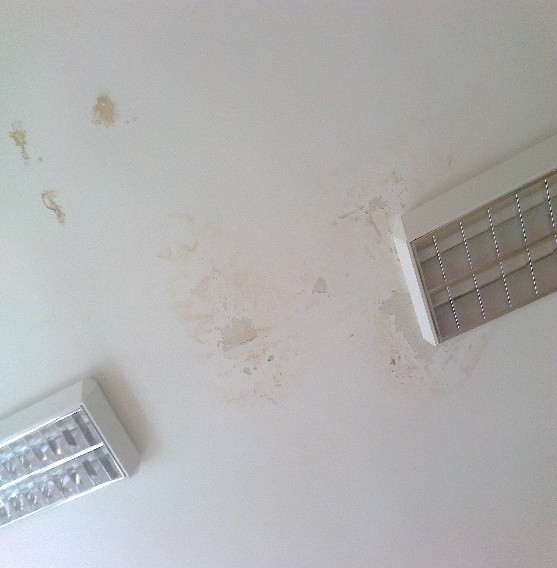 Sala nr 44- likwidacja zacieku na suficie poprzez zmycie/zeskrobanie, izolowanie plamy po zacieku,   malowanie miejsca po zacieku farbą emulsyjną (pow. około 1 m2),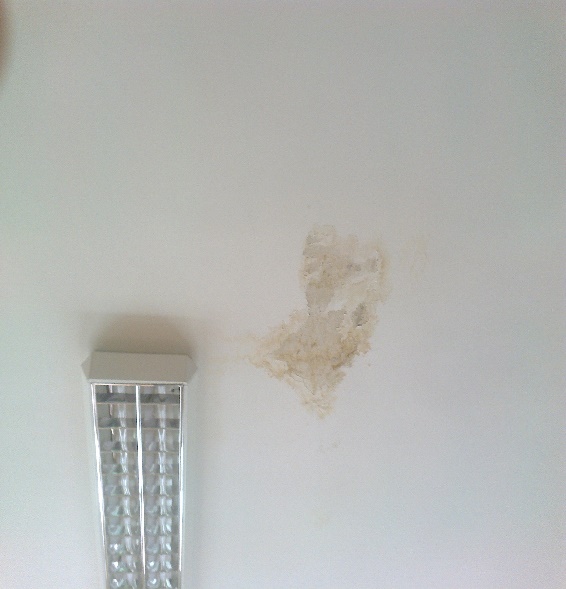 Sala nr 52- naprawa uszkodzonego tynku na suficie poprzez szpachlowanie gładzią gipsową, szlifowanie, gruntowanie i malowanie biała farbą emulsyjną (pow. około 0,5 m2),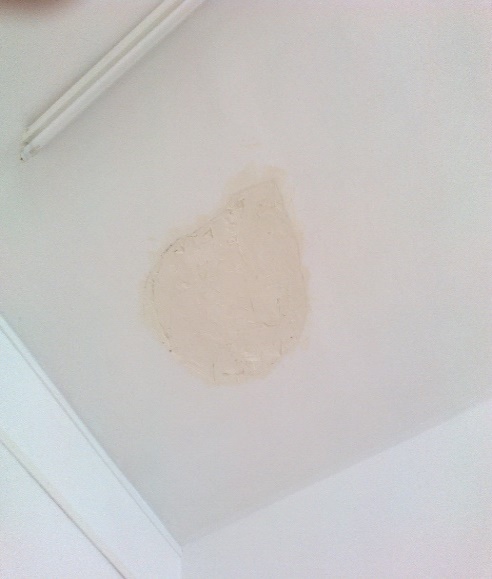 